Екатерина 	 Нурисламова 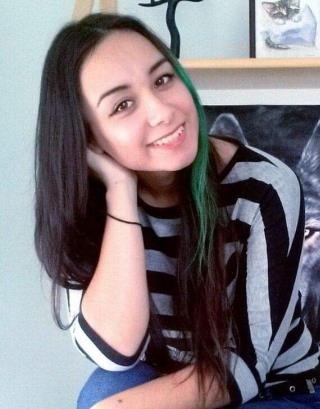 Переводчик в языковых парах финский-русский, русский-финский, английский-финский, английский-русский.Опыт работы  2012 – по настоящее время: Переводчик-фрилансер. С 2020 года сотрудничаю с бюро переводов Inspector Cat.Образование 2012-2015: Профессиональное образование в Lapin matkailuopisto, факультет гостинечного и ресторанного бизнеса (hotelli-, ravintola- ja catering-ala). Профильного образования переводчика нет. Стоимость услуг* Финский-русский – 500₽/1800 знаков с пробелами; Русский-финский – 500₽/1800 знаков с пробелами; Английский-финский – 500₽/1800 знаков с пробелами; Английский-русский – 180₽/1800 знаков с пробелами 	Email: 	 ekaterina.nurislamova@inbox.ru 	Web: https://perevodchik.me/vseperevodchiki/ekaterina18 